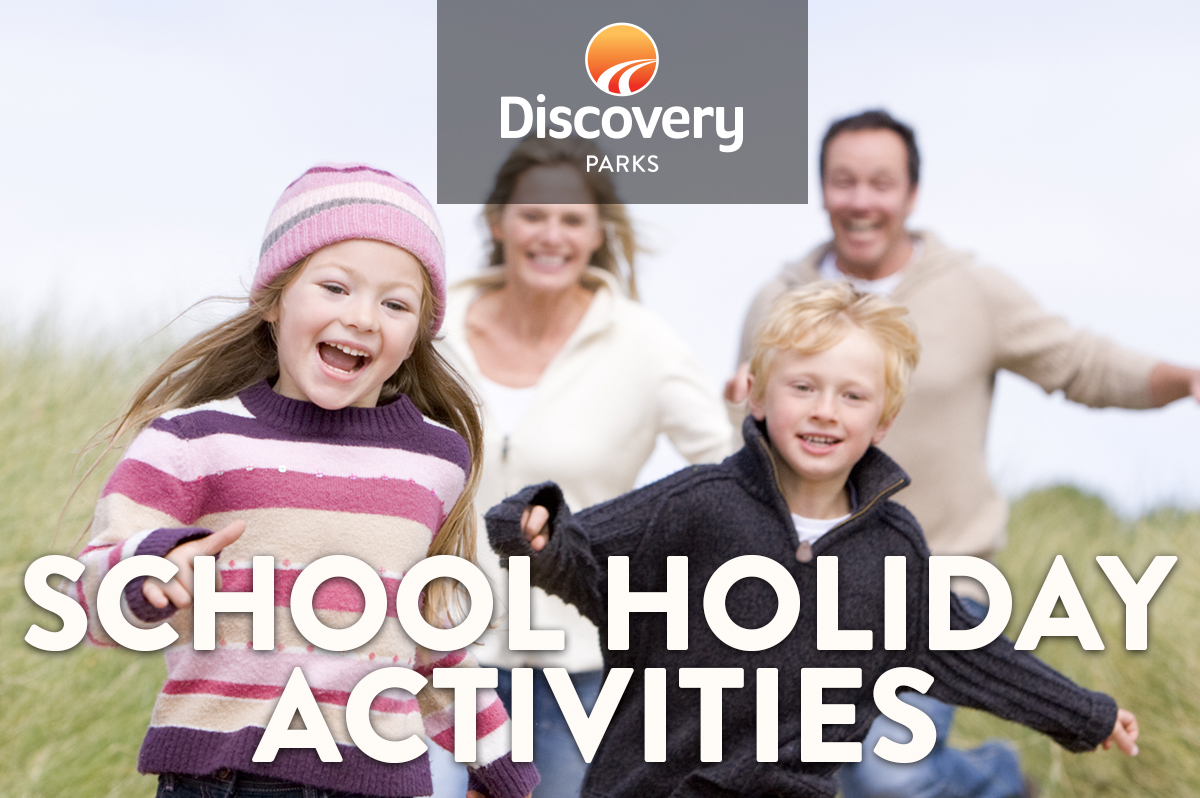 2019 WINTER SCHOOL HOLIDAYS
AT DISCOVERY PARKS – Barossa ValleyLots and lots of great holiday fun for all the family. From Teddy Bear Picnics to Cookie Decorating to movie nights, there’s activities planned throughout the school holidays.DATETIMEACTIVITYVENUECOSTFri 5th6pmMovie NightOutdoor CinemaFreeSat 6th11amWhere’s Barry?ReceptionFree6pmMovie NightOutdoor CinemaFreeSun 7th11amTreasure HuntReceptionFreeMon 8th11amWhere’s Barry?ReceptionFree11amCookie DecoratingCamp Kitchen$1Tues 9th11amTeddy Bear’s Picnic with Barry & LarrySound Shell$1Wed 10th11amKids Craft Camp KitchenFree6pmMovie NightOutdoor CinemaFreeThurs 11th2pmHot Wheels – Bike & Scooter paradeCamp KitchenFreeFri 12th11amWhere’s Barry?ReceptionFree11amQuiz Whiz ReceptionFree6pmMovie NightOutdoor CinemaFreeSat 13th11amWhere’s Barry?ReceptionFree6pmMovie NightOutdoor CinemaFreeSun 14th11amWhere’s Barry?ReceptionFree11amTreasure HuntReceptionFreeMon 15th11amCookie DecoratingCamp Kitchen$16pmMovie NightOutdoor CinemaFreeTues 16th11amTeddy Bear’s Picnic with Barry & LarrySound Shell$111amWhere’s Barry?ReceptionFreeWed 17th2pmPet Parade – Prize for best dressed PetCamp KitchenDonation6pmMovie NightOutdoor CinemaFreeThurs 19th2pmHot Wheels – Bike & Scooter paradeCamp KitchenFree11amWhere’s Barry?ReceptionFreeFri 20th11amQuiz WhizReceptionFree6pmMovie NightOutdoor CinemaFreeSat 21st11amWhere’s Barry?ReceptionFree6pmMovie NightOutdoor CinemaFreeStay & Play options available – see officeDON’T FORGET, REBOOK FOR NEXT YEAR!!(ALL ACTIVITIES SUBJECT TO CHANGE)